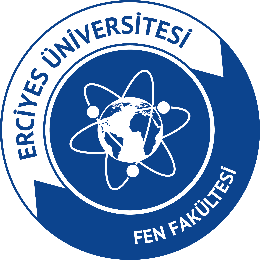 FEN FAKÜLTESİFEN FAKÜLTESİFEN FAKÜLTESİFEN FAKÜLTESİFEN FAKÜLTESİSÜREÇ FORMUSÜREÇ FORMUSÜREÇ FORMUSÜREÇ FORMUSÜREÇ FORMUSÜREÇ BİLGİLERİSÜREÇ BİLGİLERİSÜREÇ BİLGİLERİSÜREÇ BİLGİLERİSÜREÇ BİLGİLERİSÜREÇ BİLGİLERİKODUADIYATAY GEÇİŞ İŞLEMLERİYATAY GEÇİŞ İŞLEMLERİYATAY GEÇİŞ İŞLEMLERİYATAY GEÇİŞ İŞLEMLERİYATAY GEÇİŞ İŞLEMLERİTÜRÜEğitim-Öğretim SüreciEğitim-Öğretim SüreciEğitim-Öğretim Süreci Akademik Süreç İdari SüreçKATEGORİSİGRUBUSÜRECİN ÖZET TANIMISÜRECİN ÖZET TANIMISÜRECİN ÖZET TANIMISÜRECİN ÖZET TANIMISÜRECİN ÖZET TANIMISÜRECİN ÖZET TANIMIYatay geçiş kontenjanlarının belirlenmesi, öğrencinin dersten muaf tutulabilmesi için gerekli şartları sağlayıp sağlamadığının ve belgelerinin kontrolünün yapılması ve ders intibakının gerçekleştirilmesini kapsamaktadır.Yatay geçiş kontenjanlarının belirlenmesi, öğrencinin dersten muaf tutulabilmesi için gerekli şartları sağlayıp sağlamadığının ve belgelerinin kontrolünün yapılması ve ders intibakının gerçekleştirilmesini kapsamaktadır.Yatay geçiş kontenjanlarının belirlenmesi, öğrencinin dersten muaf tutulabilmesi için gerekli şartları sağlayıp sağlamadığının ve belgelerinin kontrolünün yapılması ve ders intibakının gerçekleştirilmesini kapsamaktadır.Yatay geçiş kontenjanlarının belirlenmesi, öğrencinin dersten muaf tutulabilmesi için gerekli şartları sağlayıp sağlamadığının ve belgelerinin kontrolünün yapılması ve ders intibakının gerçekleştirilmesini kapsamaktadır.Yatay geçiş kontenjanlarının belirlenmesi, öğrencinin dersten muaf tutulabilmesi için gerekli şartları sağlayıp sağlamadığının ve belgelerinin kontrolünün yapılması ve ders intibakının gerçekleştirilmesini kapsamaktadır.Yatay geçiş kontenjanlarının belirlenmesi, öğrencinin dersten muaf tutulabilmesi için gerekli şartları sağlayıp sağlamadığının ve belgelerinin kontrolünün yapılması ve ders intibakının gerçekleştirilmesini kapsamaktadır.SÜREÇ KATILIMCILARISÜREÇ KATILIMCILARISÜREÇ KATILIMCILARISÜREÇ KATILIMCILARISÜREÇ KATILIMCILARISÜREÇ KATILIMCILARISüreç SahibiSüreç Sahibiİntibak Komisyonuİntibak Komisyonuİntibak Komisyonuİntibak KomisyonuSüreç SorumlularıSüreç SorumlularıBölüm Başkanlığı, Öğrenci İşleri, İntibak Komisyonu, DekanlıkBölüm Başkanlığı, Öğrenci İşleri, İntibak Komisyonu, DekanlıkBölüm Başkanlığı, Öğrenci İşleri, İntibak Komisyonu, DekanlıkBölüm Başkanlığı, Öğrenci İşleri, İntibak Komisyonu, DekanlıkPaydaşlarPaydaşlarRektörlük, Öğrenci İşleri Daire Başkanlığı, ÖğrenciRektörlük, Öğrenci İşleri Daire Başkanlığı, ÖğrenciRektörlük, Öğrenci İşleri Daire Başkanlığı, ÖğrenciRektörlük, Öğrenci İşleri Daire Başkanlığı, ÖğrenciSÜREÇ UNSURLARISÜREÇ UNSURLARISÜREÇ UNSURLARISÜREÇ UNSURLARISÜREÇ UNSURLARISÜREÇ UNSURLARIGirdiler Girdiler Transkript, Ders İçerikleriTranskript, Ders İçerikleriTranskript, Ders İçerikleriTranskript, Ders İçerikleriKaynaklarKaynaklarYükseköğretim Kurumlarında Önlisans ve Lisans Düzeyindeki Programlar Arasında Geçiş, Çift Anadal, Yan Dal ile Kurumlar Arası Kredi Transferi Yapılması Esaslarına İlişkin Yönetmelik, Erciyes Üniversitesi Ön Lisans ve Lisans Eğitim-Öğretim Yönetmeliği Yükseköğretim Kurumlarında Önlisans ve Lisans Düzeyindeki Programlar Arasında Geçiş, Çift Anadal, Yan Dal ile Kurumlar Arası Kredi Transferi Yapılması Esaslarına İlişkin Yönetmelik, Erciyes Üniversitesi Ön Lisans ve Lisans Eğitim-Öğretim Yönetmeliği Yükseköğretim Kurumlarında Önlisans ve Lisans Düzeyindeki Programlar Arasında Geçiş, Çift Anadal, Yan Dal ile Kurumlar Arası Kredi Transferi Yapılması Esaslarına İlişkin Yönetmelik, Erciyes Üniversitesi Ön Lisans ve Lisans Eğitim-Öğretim Yönetmeliği Yükseköğretim Kurumlarında Önlisans ve Lisans Düzeyindeki Programlar Arasında Geçiş, Çift Anadal, Yan Dal ile Kurumlar Arası Kredi Transferi Yapılması Esaslarına İlişkin Yönetmelik, Erciyes Üniversitesi Ön Lisans ve Lisans Eğitim-Öğretim Yönetmeliği ÇıktılarÇıktılarİntibak Raporuİntibak Raporuİntibak Raporuİntibak RaporuSonraki/Etkilediği SüreçlerSonraki/Etkilediği SüreçlerMezuniyet SüreciMezuniyet SüreciMezuniyet SüreciMezuniyet SüreciİZLEME, ÖLÇME VE DEĞERLENDİRMEİZLEME, ÖLÇME VE DEĞERLENDİRMEİZLEME, ÖLÇME VE DEĞERLENDİRMEİZLEME, ÖLÇME VE DEĞERLENDİRMEİZLEME, ÖLÇME VE DEĞERLENDİRMEİZLEME, ÖLÇME VE DEĞERLENDİRMESüreç Hedefi Süreç Hedefi Süreç Hedefi Performans/İzleme GöstergesiPerformans/İzleme GöstergesiPerformans/İzleme Göstergesiİzleme Periyoduİzleme Periyoduİzleme Periyodu